Об установлении в сельских поселениях Ибресинского района учетной нормы общей площади жилого помещения, в целях признания граждан нуждающимися в жилых помещениях и нормы предоставления общей площади жилого помещения по договору социального найма из муниципального жилищного фонда социального использованияВ соответствии со ст. 40 Конституции Российской Федерации, ст. ст. 14, 50 Жилищного кодекса Российской Федерации, ст. 15 Федерального закона от 06 ноября 2003 № 131-ФЗ «Об общих принципах организации местного самоуправления в Российской Федерации», Уставом Ибресинского района, в целях реализации конституционного права граждан на жилище, исходя из уровня обеспеченности граждан жилыми помещениями, предоставляемыми по договорам социального найма из муниципального жилищного фонда социального использования, администрация Ибресинского района Чувашской Республики постановляет: 1. Установить в сельских поселениях Ибресинского района:1.1. Учетную норму площади жилого помещения в целях принятия граждан на учет нуждающихся в жилых помещениях не более 12 (двенадцати) кв. м. общей площади жилого помещения на одного человека;1.2. Норму предоставления площади жилого помещения муниципального жилищного фонда по договору социального найма в размере 14 (четырнадцати) кв. м. общей площади жилого помещения на одного человека;1.3. Установить, что предоставление жилья сверх установленного размера нормы предоставления площади жилого помещения муниципального жилищного фонда по договору социального найма допускается в случае превышения общей площади жилья не более чем на        10 кв. м. на одну семью.2. Настоящее постановление вступает в силу после его официального опубликования.Исп. Иванова Е.Г.8(83538)21256ЧĂВАШ РЕСПУБЛИКИ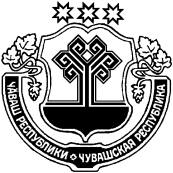 ЧУВАШСКАЯ РЕСПУБЛИКАЙĚПРЕÇ РАЙОН АДМИНИСТРАЦИЙĚ ЙЫШĂНУ15.11.2018    631 №Йěпреç поселокě АДМИНИСТРАЦИЯИБРЕСИНСКОГО РАЙОНА ПОСТАНОВЛЕНИЕ15.11.2018   № 631поселок ИбресиВр.и.о. главы администрацииИбресинского района                                                                              В.Ф. Гаврилов